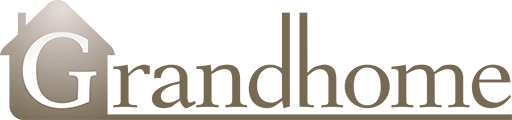 Press release: 16 December 2019New Community Calls for Santa to ‘Stop Here’Father Christmas has a new set of addresses to add to his route this year as almost 100 people in Aberdeen’s newest community get ready to celebrate their first Christmas at Grandhome. On Christmas morning 80 households, including families, newlywed couples and downsizers, will be unwrapping presents at the Bridge of Don development, which is being built by the Grandhome Trust – in partnership with AJC Homes, CALA Homes and Dandara Homes. Bruce Smith, a trustee of the Grandhome Trust, commented: “Grandhome is quickly becoming a bustling community and it’s incredibly exciting to see everyone who lives here get ready to celebrate their first Christmas in their new homes. “Christmas is just one of the many annual occasions that the community here will be celebrating and into next year we hope to add to this by launching a calendar of new community events for everyone to enjoy, including those living within the development and surrounding areas. “We hope everyone has a wonderful festive season in Grandhome and look forward to the celebrations.” Once complete, the first neighbourhood in Grandhome will have approximately 650 homes and will be situated close to parks and community spaces. The long-term aim is to build 7,000 new homes which will be within walking distance of a range of amenities. All day-to-day needs will be met within a 5-7-minute walk and the connected street pattern means pedestrians and cyclists will be able to freely move without taking circuitous routes. For more information about Grandhome, visit https://grandhome.co.uk/.ENDSPress enquiries:Julie Brander at Weber Shandwick: jbrander@webershandwick.com  / 01224 806 601Notes to Editors:GrandhomeGrandhome is a pioneering new community in the Bridge of Don, Aberdeen, which aims to deliver unprecedented standards in the region for quality and place-making. The first neighbourhood will have approximately 600 homes situated close to parks and community spaces. Current homebuilders include AJC Homes, CALA Homes and Dandara Homes. Grandhome is investing in new infrastructure and landscaping with the long-term aim of building up to 7,000 new homes. The vision is for homes to be within walking distance of a range of amenities including parks, green spaces, shops, schools and community facilities, and with all day-to-day needs met within a 5-7-minute walk. Led by The Grandhome Trust, a family entity that has held the land for more than 300 years, the masterplan was designed over the past decade by an internationally recognised team of architects in consultation with the local community. It is complemented by a design code that will ensure consistent and high standards throughout. See more at www.grandhome.co.uk 